         mvBb‡ev©W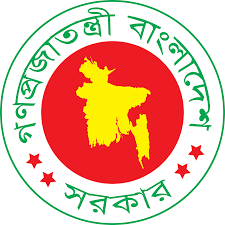 ÒMbcÖRvZš¿x evsjv‡`k miKv‡ii m¤úwËÓ weµ‡qi Rb¨ bq |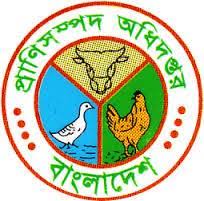 mgZj f~wg‡Z emevmiZ AbMÖmi ÿy`ª b„-‡Mvwôi Av_©-mvgvwRK I Rxeb gv‡bvbœq‡bi j‡ÿ¨ mgwš^Z cÖvwYm¤ú` Dbœqb cÖKícÖvwYm¤ú` Awa`ßi, grm¨ I cÖvwYm¤ú` gš¿bvjq |mgZj f~wg‡Z emevmiZ AbMÖmi ÿy`ª b„-‡Mvwôi Av_©-mvgvwRK I Rxeb gv‡bvbœq‡bi j‡ÿ¨ mgwš^Z cÖvwYm¤ú` Dbœqb cÖKícÖvwYm¤ú` Awa`ßi, grm¨ I cÖvwYm¤ú` gš¿bvjq |mgZj f~wg‡Z emevmiZ AbMÖmi ÿy`ª b„-‡Mvwôi Av_©-mvgvwRK I Rxeb gv‡bvbœq‡bi j‡ÿ¨ mgwš^Z cÖvwYm¤ú` Dbœqb cÖKícÖvwYm¤ú` Awa`ßi, grm¨ I cÖvwYm¤ú` gš¿bvjq |